JELOVNIK ZA PROSINAC 2017.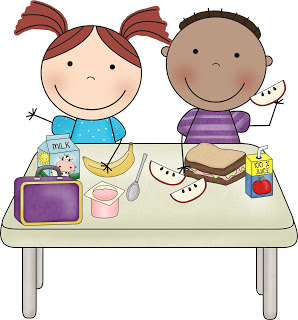 Napomena: kuharice zadržavaju pravo izmjene jelovnika zbog eventualnih poteškoća s nabavom namirnica.Datum6. i 8. ujutro5. i 7. poslijepodne4.12.Griz na mlijekuKrofna s čokoladom i mlijeko5.12.Špageti bolonjez i kiseli krastavciMafin i banana6.12.Sendvič + voćni čajSendvič + voćni čaj7.12.Okruglice s mesom u umaku od rajčiceOkruglice s mesom u umaku od rajčice8.12.Domaće kiflice i jogurtBuhtle s pekmezom i mlijekoDatum5. i 7. ujutro6. i 8. poslijepodne11.12.Puding i integralni keksiKrofna s čokoladom i mlijeko12.12.Rižoto i kupus salataMafin i banana13.12.Sendvič + voćni čajSendvič + voćni čaj14.12.Mesna štruca, salataHrenovke, kruh15.12.Lisnato s jabukama i mlijekoZapečeno tijesto s jajima, vrhnjem i jogurtom, salataDatum6. i 8. ujutro5. i 7. poslijepodne18.12.Kruh, pašteta i bananaPuding i integralni keksi19.12.Gulaš, palenta i kupus salataMafin i banana20.12.Sendvič + voćni čajSendvič + voćni čaj21.12.Sarma, kruhSarma, kruh22.12.Domaće kiflice i voćni jogurtDomaće kiflice i voćni jogurt